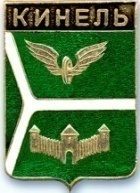 ДУМА ГОРОДСКОГО ОКРУГА КИНЕЛЬ САМАРСКОЙ ОБЛАСТИ РЕШЕНИЕРассмотрев  проект бюджета городского округа Кинель Самарской области  на 2022 год и на плановый период 2023 и 2024 годов, в соответствии со статьей 33 Устава городского округа Кинель Самарской области, Положением «О бюджетном процессе в городском округе Кинель Самарской области», утвержденным решением Думы городского округа Кинель Самарской области от 28 мая 2015 года № 554 (в редакции от 17 декабря 2020 года), Дума городского округа Кинель Самарской областиРЕШИЛА:Принять бюджет городского округа Кинель Самарской области (далее городского округа) на 2022 год и на плановый период 2023 и 2024 годов (опубликован в газете «Кинельская жизнь» № 44 (1239)  от 13 ноября 2021г.) в первом чтении.Утвердить основные характеристики бюджета городского округа на 2022 год:общий объём доходов –866719 тыс. рублей;общий объём расходов –845719 тыс. рублей;профицит –21000 тыс. рублей.3.Утвердить основные характеристики бюджета городского округа на плановый период 2023 года: общий объём доходов –756232 тыс. рублей;общий объём расходов – 738232 тыс. рублей;профицит – 18000 тыс. рублей.4.Утвердить основные характеристики бюджета городского округа на плановый период 2024 года: общий объём доходов –759292 тыс. рублей;общий объём расходов – 744042 тыс. рублей;профицит –15250 тыс. рублей.5.Создать согласительную комиссию для подготовки согласованного варианта проекта бюджета городского округа Кинель на 2022 год и на плановый период 2023 и 2024 годов ко второму чтению в составе согласно приложению к настоящему решению.6.Установить срок внесения поправок к бюджету городского округа Кинель на 2022 год и на плановый период 2023 и 2024 годов до  3 декабря 2021 года.7. Официально опубликовать настоящее решение. 8.Настоящее решение вступает в силу на следующий день после  дня его официального опубликования.Председатель Думы городского округаКинель Самарской области                                                              А.А.СанинИ.о. Главы городского округа КинельСамарской области                                                                      А.А. Прокудин 		   		Приложениек решению Думы городского округаот «25 »   ноября  2021 г.  № 117Состав согласительной комиссииСопредседатели комиссии:1. Молодцов Александр Павлович – председатель планово-бюджетной комиссии Думы городского округа;2. Москаленко Алла Владимировна – руководитель управления финансами администрации городского округа.Члены комиссии:3. Прокудин Александр Алексеевич – и.о. Главы  городского округа;4. Лужнов Алексей Николаевич -  заместитель Главы  городского округа по жилищно-коммунальному хозяйству;5. Жиганова Светлана Юрьевна – заместитель Главы  округа по социальным вопросам;6. Ефимова Ольга Геннадьевна –руководитель аппарата администрации городского округа;7. Индерейкин Алексей Николаевич - начальник отдела экономики и потребительского рынка;8. Санин  Андрей Александрович –  председатель Думы городского округа;9. Оленина Мария Владимировна –  заместитель председателя Думы городского округа;10.  Шемшур Валерий Анатольевич  –  председатель комиссии по вопросам местного самоуправления Думы городского округа;11. Козак Роман Васильевич  –  председатель комиссии по вопросам социальной политики, общественной безопасности, правопорядка и ЖКХ Думы городского округа;12. Зотеева Юлия Александровна –  председатель мандатной и по вопросам депутатской этики комиссии Думы городского округа.446430, г. Кинель, ул. Мира, д. 42а446430, г. Кинель, ул. Мира, д. 42а446430, г. Кинель, ул. Мира, д. 42а446430, г. Кинель, ул. Мира, д. 42а446430, г. Кинель, ул. Мира, д. 42а446430, г. Кинель, ул. Мира, д. 42а446430, г. Кинель, ул. Мира, д. 42аТел. 2-19-60, 2-18-80Тел. 2-19-60, 2-18-80Тел. 2-19-60, 2-18-80«25»ноября2021г.г.№117О бюджете городского округа Кинель Самарской области на 2022 год и на плановый период 2023 и 2024 годов (первое чтение)